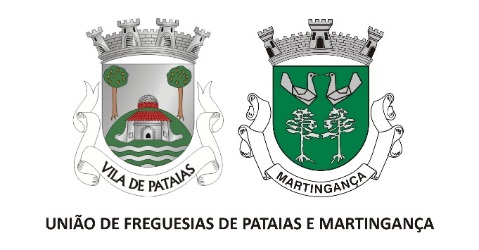 Ficha de Inscrição X Feira de Artes 2023TIPO DE CANDIDATURA (Assinale com um X) Individual      Coletiva                            DADOSNome – Morada – Telefone – E-mail – PRODUTOS QUE DIVULGA (Breve descrição dos materiais que utiliza e fotos dos produtos que divulga)EQUIPAMENTO PRÓPRIO (Assinale com um X) Banca		 Manta		 Toldo          Quais as medidas? _______ Chapéu de sol	 CadeirasPARTICIPAÇÃO (Assinale com um X)NORMAS DE UTILIZAÇÃOLi e aceito o Regulamento (Assinale com um X) OBSERVAÇÕES: Enviar para: us.biblioteca@ufpm.pt